Wiggenhall St Mary Magdalen Parish CouncilI hereby give you notice that a Planning meeting of the above named Parish Council will be held at Wiggenhall St Mary Magdalen Village Hall on 30 November at 6pm  All members of the Council are hereby summoned to attend for the purpose of considering and resolving upon the business to be transacted at the Meeting as set out hereunder.  The meeting will be open to the public unless the Council otherwise direct.10 minutes will be allowed during the meeting for members of the public to raise points of concern on agenda items.Agenda  Receive apologies for absence Accept declarations of interest and dispensation requests on agenda itemsAgree meeting be adjourned to allow members of the public to speakPlanning  - 23/01957/F      Extension and Alterations to form front porch, bay window to bedroom, double garage to right side, rear infill extension, former garage conversion, re-roof of former conservatory, addition of windows to front and rear for loft conversion, removal of portacabin to front drive and retrospective consent for front boundary fence including that on sides going down plot to gate posts.  at  The Nest  32 Mill Road  Wiggenhall St Mary Magdalen  King's Lynn  Norfolk PE34 3BZ  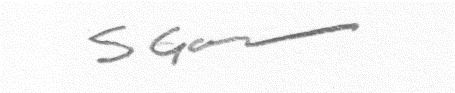 	23 November 2023